陈芍开律师简介联系方式：手机：15950006660邮箱：shaokai.chen@dentons.cn电话：(0512)6609 5590-8028传真：(0512)6507 6302电子照片：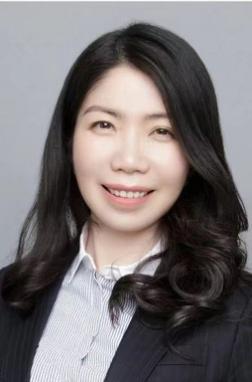 擅长领域：跨境投资 国际贸易 国际诉讼和仲裁、国际金融陈芍开律师是司法部千人涉外律师库律师、全国律协涉外律师领军人才，专注于跨境投资“一带一路”法律业务，曾代表客户全程参与罗马尼亚、阿联酋、香港、美国、越南、印尼、柬埔寨等地绿地投资和股权并购项目，并为跨境并购项目提供融资涉及的交易结构等合规事项提供法律意见，协助来自俄罗斯、德国、以色列客户等外国企业处理跨境投资和贸易纠纷，取得良好效果。